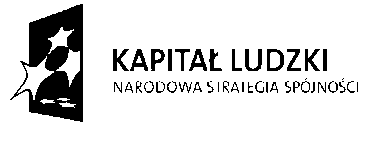 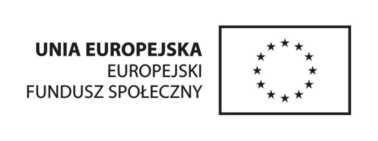 OŚWIADCZENIE SPEŁNIANIA KRYTERIÓW KWALIFIKOWALNOŚCI do projektu: „Sięgnij po środki unijne na wsi" – aktywizacja zawodowa w gminach Płońsk, Naruszewo i SochocinUprzedzony/a o odpowiedzialności karnej z art. 233 Kodeksu Karnego za złożenie nieprawdziwego oświadczenia lub zatajenie prawdy niniejszym oświadczam że, kwalifikuję się do grupy Beneficjentów projektu realizowanego              w ramach Programu Operacyjnego Kapitał Ludzki, tj. Priorytet VI Rynek pracy otwarty dla wszystkich, Działanie 6.3 Inicjatywy lokalne na rzecz podnoszenia poziomu aktywności zawodowej na obszarach wiejskich , tj. spełniam łącznie następujące wymogi :jestem osobą w wieku 18 - 64 lat;jestem osobą zamieszkującą obszar gminy: Płońsk;jestem osobą bezrobotną  zarejestrowaną w Powiatowym  Urzędzie  Pracy*;jestem rolnikiem;*jestem osobą pracującą;*jestem osobą zdolną i gotową do podjęcia zatrudnienia w co najmniej połowie wymiaru czasu pracy.*…………………………………	…..				……………………………………………………………….            Miejscowość, data					    Czytelny podpis Kandydata/tki do udziału w projekcie*niepotrzebne  skreślić Imię i nazwiskoAdres zameldowania